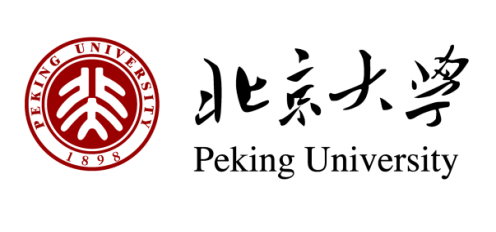 北京大学区域开发与城市运营高级研修班（董事长班）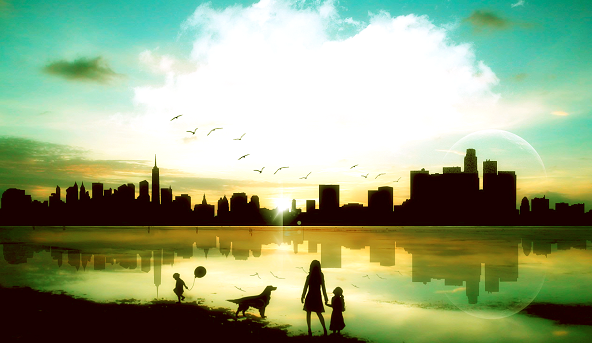 登记表填写信息将作为入学信息采集，请务必如实认真填写完整，如有信息作假行为将会做退学处理！报名条件：①所在企业年营业额超5亿（RMB）②董事长、总裁（业绩特别突出的可以放宽条件）                                                              填表人签字（手签）：                                                                年     月     日个人基本情况个人基本情况个人基本情况个人基本情况个人基本情况个人基本情况个人基本情况个人基本情况个人基本情况姓    名姓名拼音一寸照片性    别○男      ○女   ○男      ○女   ○男      ○女   出生日期年   月   日年   月   日年   月   日一寸照片国    籍出生地点一寸照片民    族政治面貌一寸照片证件类型○身份证  ○护照  ○港澳台地区大陆通行证  ○其他（请注明）○身份证  ○护照  ○港澳台地区大陆通行证  ○其他（请注明）○身份证  ○护照  ○港澳台地区大陆通行证  ○其他（请注明）○身份证  ○护照  ○港澳台地区大陆通行证  ○其他（请注明）○身份证  ○护照  ○港澳台地区大陆通行证  ○其他（请注明）○身份证  ○护照  ○港澳台地区大陆通行证  ○其他（请注明）○身份证  ○护照  ○港澳台地区大陆通行证  ○其他（请注明）○身份证  ○护照  ○港澳台地区大陆通行证  ○其他（请注明）证件号码婚姻状况○未婚    ○已婚○未婚    ○已婚○未婚    ○已婚籍    贯省（自治区/直辖市）     市（县）省（自治区/直辖市）     市（县）省（自治区/直辖市）     市（县）省（自治区/直辖市）     市（县）办公电话手    机家庭电话传    真电子邮箱请指定一位紧急联系人：                                        请指定一位紧急联系人：                                        请指定一位紧急联系人：                                        请指定一位紧急联系人：                                        请指定一位紧急联系人：                                        请指定一位紧急联系人：                                        请指定一位紧急联系人：                                        请指定一位紧急联系人：                                        请指定一位紧急联系人：                                        姓    名性    别○男    ○女○男    ○女○男    ○女○男    ○女家庭电话手    机邮    编通讯地址工作单位基本情况工作单位基本情况工作单位基本情况工作单位基本情况工作单位基本情况工作单位基本情况工作单位基本情况工作单位基本情况工作单位基本情况公司名称公司名称公司网址公司网址公司总资产公司总资产亿元亿元公司上年销售额公司上年销售额亿元亿元亿元是否上市是否上市○是    ○否    在         证券交易所上市      股票代码          ○是    ○否    在         证券交易所上市      股票代码          ○是    ○否    在         证券交易所上市      股票代码          ○是    ○否    在         证券交易所上市      股票代码          ○是    ○否    在         证券交易所上市      股票代码          ○是    ○否    在         证券交易所上市      股票代码          ○是    ○否    在         证券交易所上市      股票代码          企业性质企业性质○国营  ○民营  ○外商独资  ○中外合资  ○其他（请注明）         ○国营  ○民营  ○外商独资  ○中外合资  ○其他（请注明）         ○国营  ○民营  ○外商独资  ○中外合资  ○其他（请注明）         ○国营  ○民营  ○外商独资  ○中外合资  ○其他（请注明）         ○国营  ○民营  ○外商独资  ○中外合资  ○其他（请注明）         ○国营  ○民营  ○外商独资  ○中外合资  ○其他（请注明）         ○国营  ○民营  ○外商独资  ○中外合资  ○其他（请注明）         员工总人数员工总人数           人           人管理人员人数管理人员人数              人              人              人单位行业类别单位行业类别                       （请填写行业分类代码）                       （请填写行业分类代码）                       （请填写行业分类代码）                       （请填写行业分类代码）                       （请填写行业分类代码）                       （请填写行业分类代码）                       （请填写行业分类代码）1、房地产                   2、城市运营                    3、城市基础建设4、规划设计                 5、城市供水、供暖、供气        6、污水和垃圾处理  7、保障性安居房             8、地下综合管廊                9、轨道交通    10、医疗、养老              11、智慧科技                   12、棚户区改造   13、片区开发                14、环境保护                   15、生物、医药      16、林业                    17、能源                       18、水利19、路桥                    20、文化旅游                   21、体育    22、农业                    23、金融、投资                 24、咨询、服务    25、综合、多元经营          26、其他（请注明具体所属领域）1、房地产                   2、城市运营                    3、城市基础建设4、规划设计                 5、城市供水、供暖、供气        6、污水和垃圾处理  7、保障性安居房             8、地下综合管廊                9、轨道交通    10、医疗、养老              11、智慧科技                   12、棚户区改造   13、片区开发                14、环境保护                   15、生物、医药      16、林业                    17、能源                       18、水利19、路桥                    20、文化旅游                   21、体育    22、农业                    23、金融、投资                 24、咨询、服务    25、综合、多元经营          26、其他（请注明具体所属领域）1、房地产                   2、城市运营                    3、城市基础建设4、规划设计                 5、城市供水、供暖、供气        6、污水和垃圾处理  7、保障性安居房             8、地下综合管廊                9、轨道交通    10、医疗、养老              11、智慧科技                   12、棚户区改造   13、片区开发                14、环境保护                   15、生物、医药      16、林业                    17、能源                       18、水利19、路桥                    20、文化旅游                   21、体育    22、农业                    23、金融、投资                 24、咨询、服务    25、综合、多元经营          26、其他（请注明具体所属领域）1、房地产                   2、城市运营                    3、城市基础建设4、规划设计                 5、城市供水、供暖、供气        6、污水和垃圾处理  7、保障性安居房             8、地下综合管廊                9、轨道交通    10、医疗、养老              11、智慧科技                   12、棚户区改造   13、片区开发                14、环境保护                   15、生物、医药      16、林业                    17、能源                       18、水利19、路桥                    20、文化旅游                   21、体育    22、农业                    23、金融、投资                 24、咨询、服务    25、综合、多元经营          26、其他（请注明具体所属领域）1、房地产                   2、城市运营                    3、城市基础建设4、规划设计                 5、城市供水、供暖、供气        6、污水和垃圾处理  7、保障性安居房             8、地下综合管廊                9、轨道交通    10、医疗、养老              11、智慧科技                   12、棚户区改造   13、片区开发                14、环境保护                   15、生物、医药      16、林业                    17、能源                       18、水利19、路桥                    20、文化旅游                   21、体育    22、农业                    23、金融、投资                 24、咨询、服务    25、综合、多元经营          26、其他（请注明具体所属领域）1、房地产                   2、城市运营                    3、城市基础建设4、规划设计                 5、城市供水、供暖、供气        6、污水和垃圾处理  7、保障性安居房             8、地下综合管廊                9、轨道交通    10、医疗、养老              11、智慧科技                   12、棚户区改造   13、片区开发                14、环境保护                   15、生物、医药      16、林业                    17、能源                       18、水利19、路桥                    20、文化旅游                   21、体育    22、农业                    23、金融、投资                 24、咨询、服务    25、综合、多元经营          26、其他（请注明具体所属领域）1、房地产                   2、城市运营                    3、城市基础建设4、规划设计                 5、城市供水、供暖、供气        6、污水和垃圾处理  7、保障性安居房             8、地下综合管廊                9、轨道交通    10、医疗、养老              11、智慧科技                   12、棚户区改造   13、片区开发                14、环境保护                   15、生物、医药      16、林业                    17、能源                       18、水利19、路桥                    20、文化旅游                   21、体育    22、农业                    23、金融、投资                 24、咨询、服务    25、综合、多元经营          26、其他（请注明具体所属领域）1、房地产                   2、城市运营                    3、城市基础建设4、规划设计                 5、城市供水、供暖、供气        6、污水和垃圾处理  7、保障性安居房             8、地下综合管廊                9、轨道交通    10、医疗、养老              11、智慧科技                   12、棚户区改造   13、片区开发                14、环境保护                   15、生物、医药      16、林业                    17、能源                       18、水利19、路桥                    20、文化旅游                   21、体育    22、农业                    23、金融、投资                 24、咨询、服务    25、综合、多元经营          26、其他（请注明具体所属领域）1、房地产                   2、城市运营                    3、城市基础建设4、规划设计                 5、城市供水、供暖、供气        6、污水和垃圾处理  7、保障性安居房             8、地下综合管廊                9、轨道交通    10、医疗、养老              11、智慧科技                   12、棚户区改造   13、片区开发                14、环境保护                   15、生物、医药      16、林业                    17、能源                       18、水利19、路桥                    20、文化旅游                   21、体育    22、农业                    23、金融、投资                 24、咨询、服务    25、综合、多元经营          26、其他（请注明具体所属领域）社会经历社会经历社会经历社会经历社会经历社会经历社会经历社会经历社会经历请您陈述除工作之外兼任的其他社会职务。此项内容非常重要，将对资格审查有至关重要的影响，详细陈述。请您陈述除工作之外兼任的其他社会职务。此项内容非常重要，将对资格审查有至关重要的影响，详细陈述。请您陈述除工作之外兼任的其他社会职务。此项内容非常重要，将对资格审查有至关重要的影响，详细陈述。请您陈述除工作之外兼任的其他社会职务。此项内容非常重要，将对资格审查有至关重要的影响，详细陈述。请您陈述除工作之外兼任的其他社会职务。此项内容非常重要，将对资格审查有至关重要的影响，详细陈述。请您陈述除工作之外兼任的其他社会职务。此项内容非常重要，将对资格审查有至关重要的影响，详细陈述。请您陈述除工作之外兼任的其他社会职务。此项内容非常重要，将对资格审查有至关重要的影响，详细陈述。请您陈述除工作之外兼任的其他社会职务。此项内容非常重要，将对资格审查有至关重要的影响，详细陈述。请您陈述除工作之外兼任的其他社会职务。此项内容非常重要，将对资格审查有至关重要的影响，详细陈述。请阐述你目前工作单位的基本情况，包括组织结构图，单位性质、主营业务、投资方、经营范围及其在行业和地区中的地位等。同时请阐述您在单位担任的职务以及主要工作职责。（可另附资料）请阐述你目前工作单位的基本情况，包括组织结构图，单位性质、主营业务、投资方、经营范围及其在行业和地区中的地位等。同时请阐述您在单位担任的职务以及主要工作职责。（可另附资料）请阐述你目前工作单位的基本情况，包括组织结构图，单位性质、主营业务、投资方、经营范围及其在行业和地区中的地位等。同时请阐述您在单位担任的职务以及主要工作职责。（可另附资料）请阐述你目前工作单位的基本情况，包括组织结构图，单位性质、主营业务、投资方、经营范围及其在行业和地区中的地位等。同时请阐述您在单位担任的职务以及主要工作职责。（可另附资料）请阐述你目前工作单位的基本情况，包括组织结构图，单位性质、主营业务、投资方、经营范围及其在行业和地区中的地位等。同时请阐述您在单位担任的职务以及主要工作职责。（可另附资料）请阐述你目前工作单位的基本情况，包括组织结构图，单位性质、主营业务、投资方、经营范围及其在行业和地区中的地位等。同时请阐述您在单位担任的职务以及主要工作职责。（可另附资料）请阐述你目前工作单位的基本情况，包括组织结构图，单位性质、主营业务、投资方、经营范围及其在行业和地区中的地位等。同时请阐述您在单位担任的职务以及主要工作职责。（可另附资料）请阐述你目前工作单位的基本情况，包括组织结构图，单位性质、主营业务、投资方、经营范围及其在行业和地区中的地位等。同时请阐述您在单位担任的职务以及主要工作职责。（可另附资料）请阐述你目前工作单位的基本情况，包括组织结构图，单位性质、主营业务、投资方、经营范围及其在行业和地区中的地位等。同时请阐述您在单位担任的职务以及主要工作职责。（可另附资料）工作履历工作履历工作履历工作履历工作履历工作履历工作履历工作履历工作履历起止日期（年/月）起止日期（年/月）起止日期（年/月）单位单位单位单位担任职务担任职务